COMPILAZIONE DEL PDP TEMPORANEO PREMESSA   Perché il PDP transitorio per alunni stranieri? Il PDP transitorio è un documento rivolto agli alunni stranieri neo arrivati o in situazione temporanea di svantaggio linguistico. Il seguente PDP transitorio deve essere compilato nel caso in cui l’alunno straniero non sia in grado di seguire il percorso didattico comune alla classe. Una volta che il team docenti o il consiglio di classe ha redatto il PDP temporaneo, quest’ultimo verrà adottato per un tempo limitato ritenuto necessario (un quadrimestre, 2-3 mesi a discrezione del Team Docenti o Consiglio di Classe) ad un adeguato recupero e sulla base di esso verrà espressa una valutazione in sede di scrutinio. Se dopo il tempo stabilito permarranno ancora grosse difficoltà nell’apprendimento, il consiglio di classe o il team docente, sarà chiamato ad elaborare il PDP alunni stranieri BES e predisporre così un percorso personalizzato a lungo termine. Scuola secondaria di I grado G. ROBECCHIPIANO PERSONALE TRANSITORIO PER ALUNNI STRANIERISEZIONE 1DATI  PERSONALI  DELL’ALUNNO/A COGNOME  E NOME: SESSO:                 DATA E LUOGO DI NASCITA: DATA DI ARRIVO IN ITALIA: DATA DI ISCRIZIONE NELL’ISTITUTO: PERCORSO SCOLASTICO  PREGRESSO: NEL PAESE DI ORIGINE ANNI …                      IN ITALIA ANNI …ALTRI FRATELLI /SORELLE FREQUENTANTI L’ISTITUTO:  MODALITA’ DI COMUNICAZIONE TRA FAMIGLIA E SCUOLAAltro …………………………………..COMPONENTI DEL NUCLEO FAMILIARE: ATTIVITA’ LAVORATIVA DEI GENITORI: SEZIONE 2COMPETENZE ED ABILITA’ IN INGRESSO NELLE DISCIPLINE SCOLASTICHE CARATTERISTICHE SOCIO-RELAZIONALI SEZIONE 3INDIVIDUAZIONE DEGLI OBIETTIVI SPECIFICI DISCIPLINARI EDEGLI OBIETTIVI TRASVERSALI ALLE DISCIPLINEa) OBIETTIVI SPECIFICI DISCIPLINARI da verificare  entro ………mesi dall’avvio del PDP in oggetto. b) OBIETTIVI TRASVERSALI DEL CONSIGLIO DI CLASSE c) STRATEGIE DIDATTICHE  EMETOODOLOGICHE UTILIZZABILI (indicare solo quelle che risultano adatte per l’alunno/a) d) MISURE DISPENSATIVE (indica solo quelle che risultano più adatte per l’alunno/a) Nell’ambito delle varie discipline l’alunno/a può essere dispensato: e) CRITERI E MODALITA’ DI VERIFICA E VALUTAZIONE Si concordano: e) IMPEGNI DELA FAMIGLIA/TUTOR Si concordano: Vigevano,__/__/202_Il Consiglio di classe 								IL DIRIGENTE SCOLASTICODott.ssa Giovanna MontagnaFirma autografata sostituita a mezzo stampa ai sensi dell’art. 3 comma 2 del D.L. 39/93Il presente PDP ha carattere transitorio quadrimestrale o annuale e può essere rivisto in qualsiasi momento.Reperibilità del documento: copia inserita nel registro elettronico in materiale didattico in condivisione con i Docenti del Consiglio di Classe.Aggiornamenti…………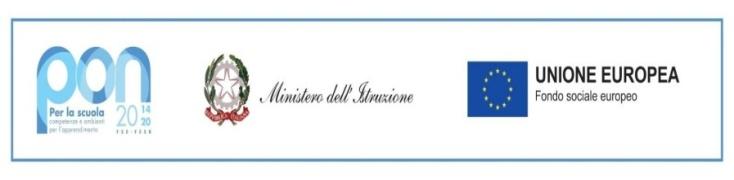 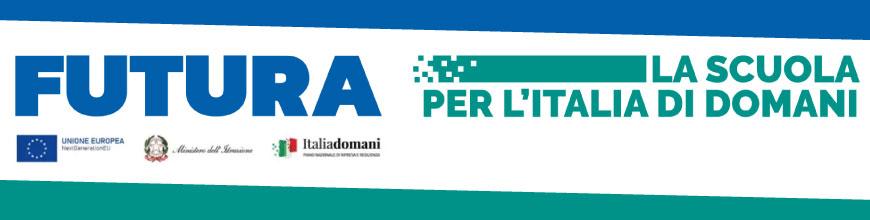 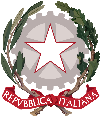 Ministero dell’Istruzione e del MeritoISTITUTO COMPRENSIVO STATALE DI VIALE LIBERTA’Scuole dell’Infanzia “C. Corsico” - “S. Maria delle Vigne”Scuole Primarie “E. De Amicis” - “A. Botto”Scuola Secondaria di Primo Grado “G. Robecchi”Viale Libertà, 32 – 27029 Vigevano (PV)  Tel. 0381/42464 -  Fax  0381/42474e-mail pvic83100r@istruzione.it -  Pec: pvic83100r@pec.istruzione.itSito internet: www.icvialelibertavigevano.edu.itCodice Fiscale  94034000185Codice Meccanografico: PVIC83100RISTITUTO COMPRENSIVO STATALE DI VIALE LIBERTA’Scuole dell’Infanzia “C. Corsico” - “S. Maria delle Vigne”Scuole Primarie “E. De Amicis” - “A. Botto”Scuola Secondaria di Primo Grado “G. Robecchi”Viale Libertà, 32 – 27029 Vigevano (PV)  Tel. 0381/42464 -  Fax  0381/42474e-mail pvic83100r@istruzione.it -  Pec: pvic83100r@pec.istruzione.itSito internet: www.icvialelibertavigevano.edu.itCodice Fiscale  94034000185Codice Meccanografico: PVIC83100R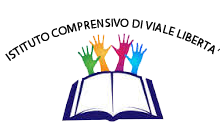 Mediata dall’interpreteNon mediata dall’interpreteLIVELLO INIZIALE LIVELLO INIZIALE SI’SI SESUPPORTATO/ARICEZIONE COMPRENSIONE ORALE Comprende semplici consegne RICEZIONE COMPRENSIONE ORALE Comprende semplici enunciati e domande RICEZIONE COMPRENSIONE SCRITTA Distingue le lettere dell’alfabeto singolarmente RICEZIONE COMPRENSIONE SCRITTA Legge parole complete PRODUZIONE  PRODUZIONE ORALE Si esprime usando codici extralinguistici PRODUZIONE  PRODUZIONE ORALE Produce enunciati formati da due parole PRODUZIONE  PRODUZIONE SCRITTA Sa copiare quello che scrivono gli altri in stampato e in corsivo PRODUZIONE  PRODUZIONE SCRITTA Sa scrivere parole sotto dettatura PRODUZIONE  PRODUZIONE SCRITTA Sa scrivere brevi testi formati da due parole LIVELLO A1 LIVELLO A1 LIVELLO A1 SI’ SI SE SUPPORTATO/A RICEZIONE COMPRENSIONE ORALE Comprende un breve intervento orale se articolato lentamente RICEZIONE COMPRENSIONE ORALE Comprende e segue semplici enunciati ed indicazioni relative a contesti a lui/lei familiari RICEZIONE COMPRENSIONE SCRITTA Comprende testi molto brevi e semplici con un lessico di uso frequente PRODUZIONE PRODUZIONE ORALE Sa gestire enunciati semplici su persone e luoghi  PRODUZIONE PRODUZIONE ORALE Sa fare semplici descrizioni PRODUZIONE PRODUZIONE SCRITTA Scrive autonomamente semplici testi contenenti informazioni personali e descrizioni composte da poche e brevi frasiINTERAZIONE INTERAZIONE ORALE E in grado di interagire in attività elementari e di routine che richiedono scambi di informazioni su argomenti personali, purché la comunicazione sia facilitata dall’interlocutoreINTERAZIONE SCRITTA Sa scrivere brevi messaggi e compilare semplici moduli  LIVELLO A2 SI’ SI SE SUPPORTATO/A RICEZIONE COMPRENSIONE ORALE Comprende i punti principali di un discorso chiaro su argomenti noti in campo scolastico ed extrascolastico  RICEZIONE COMPRENSIONE ORALE Comprende ed estrae informazioni essenziali da un breve testo su supporto audio-video (tv, cartoni animati, favole, fiabe, canzoni, ecc.)  RICEZIONE COMPRENSIONE SCRITTA Comprende sufficientemente testi relativi ai suoi interessi (semplici testi descrittivi e narrativi, moduli, testi di istruzioni)  PRODUZIONE PRODUZIONE ORALE Sa fornire una descrizione semplice di soggetti vari e una narrazione beve di esperienze PRODUZIONE PRODUZIONE ORALE Sa raccontare una semplice storia reale o di fantasia, con l’aiuto di immagini PRODUZIONE PRODUZIONE SCRITTA Sa scrivere brevi testi con semplici costrutti sintattici su argomenti familiari INTERAZIONE INTERAZIONE ORALE In situazioni strutturate e in brevi conversazioni, purché l’interlocutore collabori se necessario   LIVELLO B1 SI’ SI SE SUPPORTATO/A RICEZIONE COMPRENSIONE ORALE Comprende e segue agevolmente conversazioni e monologhi nella maggior parte dei contesti comunicativi RICEZIONE COMPRENSIONE ORALE Comprende i punti chiave di argomenti relativi alla lingua dello studio RICEZIONE COMPRENSIONE SCRITTA Comprende in modo soddisfacente testi in lingua corrente relativi ad interessi personali, opinioni, stati d’animoPRODUZIONE PRODUZIONE ORALE Legge e comprende in maniera globale testi relativi a discipline scolastichePRODUZIONE PRODUZIONE ORALE Si esprime in modo esaustivo nella maggior parte dei contesti comunicativi, descrivendo esperienze, avvenimenti ed esprimendo stati d’animo e opinioni. PRODUZIONE PRODUZIONE SCRITTA Riferisce i concetti principali relativi a testi disciplinari orali e scritti di media difficoltàINTERAZIONE PRODUZIONE SCRITTA Produce testi corretti con frasi subordinate su argomenti di tipo descrittivo-narrativo, esprime stati d’animo e opinioni motivandole in modo sintetico. AREA LINGUISTICA Italiano lingua della comunicazione AREA LINGUISTICA Italiano lingua dello studio AREA LINGUISTICA 1° lingua straniera AREA LINGUISTICA 2° lingua straniera AREA LOGICO-MATEMATICA CLASSECURRICOLARELABORATORIO DI ITALIANO L2NOTE Predilige l’interazione con gli adulti Predilige l’interazione a due Chiede aiuto quando non capisce Segue l’attività con attenzione ma silenziosamente Interagisce principalmente con i compagni che parlano la stessa lingua Cerca di comunicare anche usando linguaggi extra linguistici Rispetta le regole di convivenza all’interno dell’ambiente classe Manifesta di trovarsi a proprio agio nell’ambiente scolastico Partecipa attivamente alla vita di classe con i mezzi linguistico comunicativi a sua disposizione Dimostra capacità di svolgere compiti in autonomia E’ collaborativo/a con  gli adulti E’ leader positivo tra i pari Si mostra motivato/a all’apprendimento della lingua italiana Manifesta interesse verso alcune discipline QUALI?DISCIPLINAOBIETTIVIPromuovere la socializzazione all’interno della classe di appartenenza dello studenteFavorire le relazioni tra gli alunni Educare alla cultura dello scambio reciproco Sviluppare gli aspetti collaborativi dello studiofavorire le attività in piccolo gruppo e il tutoraggioprivilegiare l’apprendimento concreto ed esperienziale, favorendo un apprendimento legato ad esperienze reali e percettive privilegiare l’apprendimento laboratoriale individuare mediatori didattici che facilitino l’apprendimento: immagini e foto,mappe mentali, schemi, grafici e tabelle, audio-libri, registratore, lettore vocale, dizionari, correttore ortografico del computersollecitare le conoscenze precedenti per introdurre nuovi argomenti e creare aspettative Aspettativepromuovere processi di autovalutazione e autocontrollo utilizzo di testi orali e scritti semplificatisollecitare l’individuazione di parole-chiaveRiproporre o riprodurre gli stessi concetti attraverso modalità e linguaggi differentiAltro…………………………………Dalla lettura ad alta voce Dal prendere appunti (sostituire con fotocopie fornite dall’insegnante) Dai tempi standard (adeguare i tempi per la consegna delle prove scritte) Dal copiare alla lavagna (sostituire con fotocopie fornite dall’insegnante) Dalla dettatura di testi o appunti (sostituire con fotocopie fornite dall’insegnante) Dallo studio mnemonico (poesie, date, nomi) Interrogazioni non programmate interrogazioni programmate e concordate nei contenuti utilizzo di prove strutturate compensazione con prove orali di prove scritte uso di mediatori didattici durate le prove scritte e orali valutazione più attente ai contenuti che non alla forma Modalità di comunicazione scuola –famigliaDistribuzione settimanale del carico di lavoro domesticoModalità di aiuto: chi, per quanto tempo, per quali discipline segue l’alunno nello studiostudio Controllo del materiale occorrente per lo svolgimento delle lezioni  